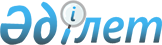 О признании утратившими силу некоторых решений Коллегии Евразийской экономической комиссииРешение Коллегии Евразийской экономической комиссии от 30 мая 2023 года № 77.
      В соответствии с пунктом 14 Положения о Евразийской экономической комиссии (приложение № 1 к Договору о Евразийском экономическом союзе от 29 мая 2014 года) и в целях оптимизации актов, входящих в право Евразийского экономического союза, Коллегия Евразийской экономической комиссии решила:
      1. Признать утратившими силу решения Коллегии Евразийской экономической комиссии по перечню согласно приложению.
      2. Настоящее Решение вступает в силу с 1 апреля 2025 г.
      Сноска. Пункт 2 с изменениями, внесенными решениями Коллегии Евразийской экономической комиссии от 27.09.2023 № 146 (вступает в силу по истечении 10 календарных дней с даты его официального опубликования); от 26.03.2024 № 26 (вступает в силу по истечении 30 календарных дней с даты его официального опубликования).

 ПЕРЕЧЕНЬ решений Коллегии Евразийской экономической комиссии, признанных утратившими силу
      1. Абзац четвертый пункта 1 и пункт 2 Решения Коллегии Евразийской экономической комиссии от 12 ноября 2013 г. № 254 "О структурах и форматах электронных копий таможенных документов".
      2. Пункты 2 – 5 изменений, вносимых в Решение Коллегии Евразийской экономической комиссии от 12 ноября 2013 г. № 254 (приложение к Решению Коллегии Евразийской экономической комиссии от 6 марта 2014 г. № 34 "О внесении изменений в Решение Коллегии Евразийской экономической комиссии от 12 ноября 2013 г. № 254").
      3. Пункт 1 изменений, вносимых в решения Коллегии Евразийской экономической комиссии (приложение к Решению Коллегии Евразийской экономической комиссии от 18 декабря 2014 г. № 236 "О внесении изменений в некоторые решения Коллегии Евразийской экономической комиссии в отношении структур и форматов электронных копий таможенных документов").
      4. Пункт 1 изменений, вносимых в решения Коллегии Евразийской экономической комиссии (приложение к Решению Коллегии Евразийской экономической комиссии от 2 июня 2015 г. № 60 "О внесении изменений в некоторые решения Коллегии Евразийской экономической комиссии в отношении структур и форматов электронных копий таможенных документов").
      5. Пункт 1 изменений, вносимых в решения Коллегии Евразийской экономической комиссии (приложение к Решению Коллегии Евразийской экономической комиссии от 19 января 2016 г. № 2 "О внесении изменений в некоторые решения Коллегии Евразийской экономической комиссии в отношении структур и форматов электронных копий таможенных документов").
      6. Решение Коллегии Евразийской экономической комиссии от 2 августа 2016 г. № 90 "О внесении изменений в Решение Коллегии Евразийской экономической комиссии от 12 ноября 2013 г. № 254".
      7. Решение Коллегии Евразийской экономической комиссии от 16 января 2017 г. № 1 "О внесении изменений в Решение Коллегии Евразийской экономической комиссии от 12 ноября 2013 г. № 254".
      8. Пункты 1 и 2 Решения Коллегии Евразийской экономической комиссии от 16 января 2018 г. № 2 "О структуре и формате декларации на товары и транзитной декларации".
      9. Пункты 1 и 2 Решения Коллегии Евразийской экономической комиссии от 16 января 2018 г. № 3 "О структуре и формате корректировки декларации на товары".
      10. Решение Коллегии Евразийской экономической комиссии от 19 марта 2019 г. № 33 "О внесении изменений в структуру и формат декларации на товары и транзитной декларации".
      11. Решение Коллегии Евразийской экономической комиссии от 19 марта 2019 г. № 34 "О внесении изменений в структуру и формат корректировки декларации на товары".
      12. Решение Коллегии Евразийской экономической комиссии от 2 сентября 2019 г. № 141 "О внесении изменений в структуру и формат декларации на товары и транзитной декларации".
      13. Решение Коллегии Евразийской экономической комиссии от 2 сентября 2019 г. № 142 "О внесении изменений в структуру и формат корректировки декларации на товары".
      14. Решение Коллегии Евразийской экономической комиссии от 21 апреля 2020 г. № 53 "О внесении изменений в структуру и формат корректировки декларации на товары".
      15. Решение Коллегии Евразийской экономической комиссии от 21 апреля 2020 г. № 54 "О внесении изменений в структуру и формат декларации на товары и транзитной декларации".
      16. Решение Коллегии Евразийской экономической комиссии от 27 октября 2020 г. № 133 "О внесении изменений в структуру и формат декларации на товары и транзитной декларации".
      17. Решение Коллегии Евразийской экономической комиссии от 27 октября 2020 г. № 134 "О внесении изменений в структуру и формат корректировки декларации на товары".
      18. Пункты 2 и 3 изменений, вносимых в решения Коллегии Евразийской экономической комиссии (приложение к Решению Коллегии Евразийской экономической комиссии от 23 марта 2021 г. № 34 "О внесении изменений в некоторые решения Коллегии Евразийской экономической комиссии").
      19. Пункт 2 изменений, вносимых в решения Комиссии Таможенного союза и Коллегии Евразийской экономической комиссии (приложение к Решению Коллегии Евразийской экономической комиссии от 28 декабря 2021 г. № 196 "О внесении изменений в некоторые решения Комиссии Таможенного союза и Коллегии Евразийской экономической комиссии").
      20. Решение Коллегии Евразийской экономической комиссии от 12 апреля 2022 г. № 59 "О внесении изменений в структуру и формат декларации на товары и транзитной декларации".
      21. Решение Коллегии Евразийской экономической комиссии от 12 апреля 2022 г. № 60 "О внесении изменений в структуру и формат корректировки декларации на товары".
      22. Пункты 1 и 2 изменений, вносимых в решения Коллегии Евразийской экономической комиссии (приложение к Решению Коллегии Евразийской экономической комиссии от 16 августа 2022 г. № 115 "О внесении изменений в некоторые решения Коллегии Евразийской экономической комиссии в отношении структур таможенных документов").
      23. Решение Коллегии Евразийской экономической комиссии от 1 ноября 2022 г. № 161 "О внесении изменений в структуру и формат декларации на товары и транзитной декларации".
      24. Решение Коллегии Евразийской экономической комиссии от 1 ноября 2022 г. № 162 "О внесении изменений в структуру и формат корректировки декларации на товары".
					© 2012. РГП на ПХВ «Институт законодательства и правовой информации Республики Казахстан» Министерства юстиции Республики Казахстан
				
      Председатель КоллегииЕвразийской экономической комиссии 

М. Мясникович
ПРИЛОЖЕНИЕ
к Решению Коллегии
Евразийской экономической комиссии
от 30 мая 2023 г. № 77